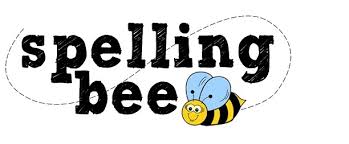 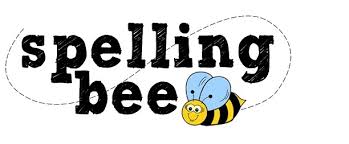 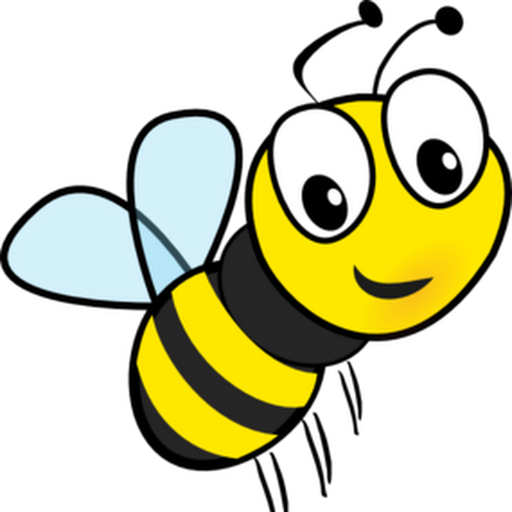 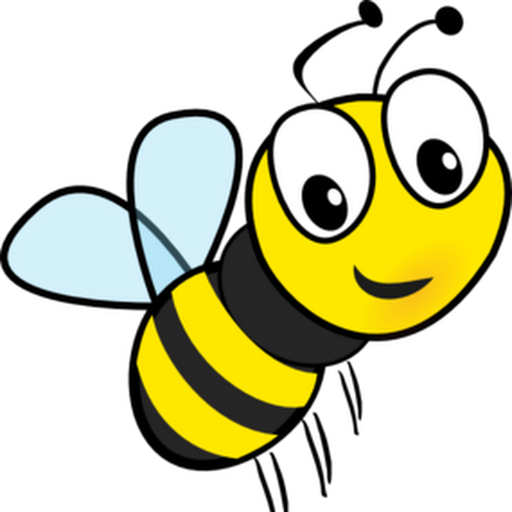 Thursday 24th NovemberDear parents and carers,We will be hosting the Morningside Spelling Bee at the end of this term. Our teachers work hard to raise the profile of spelling and to teach the children the value of learning to spell. Just as we celebrate sports at Sports Day we will be celebrating the efforts the children are making with their spelling.